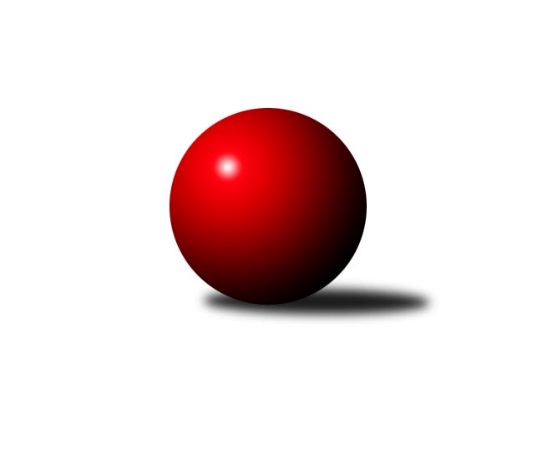 Č.13Ročník 2018/2019	19.1.2019Nejlepšího výkonu v tomto kole: 3326 dosáhlo družstvo: TJ Centropen Dačice DDivize jih 2018/2019Výsledky 13. kolaSouhrnný přehled výsledků:TJ Sokol Soběnov 	- TJ Sokol Častrov 	6:2	2528:2500	14.0:10.0	18.1.TJ Jiskra Nová Bystřice	- TJ Sokol Chotoviny 	6:2	3196:3122	12.0:12.0	18.1.KK Lokomotiva Tábor	- TJ Nová Včelnice 	5:3	3195:2995	14.0:10.0	18.1.TJ Sokol Nové Hrady 	- TJ Slovan Jindřichův Hradec 	7:1	3093:2908	15.0:9.0	18.1.KK PSJ Jihlava B	- TJ Spartak Pelhřimov A	8:0	3272:3127	15.0:9.0	19.1.TJ BOPO Třebíč	- TJ Centropen Dačice D	2:6	3170:3326	9.0:15.0	19.1.Tabulka družstev:	1.	TJ Centropen Dačice D	13	9	2	2	66.0 : 38.0 	180.5 : 131.5 	 3114	20	2.	TJ Sokol Chotoviny	13	9	1	3	67.0 : 37.0 	177.0 : 135.0 	 2875	19	3.	KK PSJ Jihlava B	13	9	0	4	65.5 : 38.5 	178.5 : 133.5 	 3032	18	4.	TJ Sokol Soběnov	13	8	1	4	56.5 : 47.5 	147.5 : 164.5 	 2864	17	5.	TJ Jiskra Nová Bystřice	13	6	0	7	54.5 : 49.5 	160.5 : 151.5 	 2933	12	6.	KK Lokomotiva Tábor	13	6	0	7	52.0 : 52.0 	153.5 : 158.5 	 2845	12	7.	TJ Slovan Jindřichův Hradec	13	5	0	8	46.0 : 58.0 	147.5 : 164.5 	 2754	10	8.	TJ BOPO Třebíč	13	4	2	7	45.0 : 59.0 	145.0 : 167.0 	 2876	10	9.	TJ Spartak Pelhřimov A	13	5	0	8	43.0 : 61.0 	153.5 : 158.5 	 2823	10	10.	TJ Sokol Častrov	13	5	0	8	42.0 : 62.0 	144.0 : 168.0 	 2849	10	11.	TJ Sokol Nové Hrady	13	5	0	8	40.5 : 63.5 	133.0 : 179.0 	 2759	10	12.	TJ Nová Včelnice	13	4	0	9	46.0 : 58.0 	151.5 : 160.5 	 2958	8Podrobné výsledky kola:	 TJ Sokol Soběnov 	2528	6:2	2500	TJ Sokol Častrov 	Kamil Šedivý	160 	 63 	 155 	62	440 	 2:2 	 434 	 144	80 	 144	66	Miroslav Němec	Jaroslav Prommer	141 	 71 	 152 	54	418 	 2:2 	 410 	 149	52 	 139	70	Petr Němec	Markéta Šedivá	152 	 59 	 141 	63	415 	 1.5:2.5 	 418 	 156	54 	 145	63	Jaroslav Kolář	Bohuslav Šedivý	168 	 70 	 136 	50	424 	 1.5:2.5 	 475 	 166	70 	 158	81	Lukáš Čekal	Milan Šedivý st.	151 	 69 	 142 	80	442 	 4:0 	 380 	 132	62 	 129	57	David Němec *1	Lucie Mušková	143 	 52 	 150 	44	389 	 3:1 	 383 	 141	45 	 144	53	Petr Marekrozhodčí: Sysel Josefstřídání: *1 od 9. hodu Jiří HavlíčekNejlepší výkon utkání: 475 - Lukáš Čekal	 TJ Jiskra Nová Bystřice	3196	6:2	3122	TJ Sokol Chotoviny 	Marek Chvátal	129 	 152 	 126 	138	545 	 1:3 	 549 	 138	128 	 141	142	Petr Křemen	Martin Vrecko	141 	 141 	 125 	123	530 	 2:2 	 529 	 124	129 	 137	139	Jan Fořter	Martin Pýcha	134 	 125 	 120 	122	501 	 2:2 	 490 	 113	120 	 122	135	Jan Bartoň	Martin Filakovský	124 	 136 	 157 	123	540 	 3:1 	 497 	 142	121 	 112	122	David Bartoň	Jan Baudyš	119 	 130 	 137 	136	522 	 1:3 	 540 	 133	131 	 148	128	Libor Hrstka	Jaroslav Běhoun	156 	 133 	 131 	138	558 	 3:1 	 517 	 127	128 	 139	123	Zbyněk Heinrozhodčí: Chvátal MarekNejlepší výkon utkání: 558 - Jaroslav Běhoun	 KK Lokomotiva Tábor	3195	5:3	2995	TJ Nová Včelnice 	Bořivoj Jelínek	109 	 120 	 147 	138	514 	 3:1 	 480 	 120	117 	 119	124	Kamil Pivko	Vladimír Kučera	132 	 160 	 119 	150	561 	 3:1 	 493 	 120	108 	 130	135	Lukáš Lavička	Marcel Pouznar	129 	 131 	 123 	137	520 	 2:2 	 532 	 145	119 	 139	129	neoprávněný start	Petra Hodoušková	131 	 116 	 130 	121	498 	 1:3 	 534 	 114	140 	 137	143	Jiří Slovák	Zdeněk Zeman	148 	 137 	 137 	149	571 	 4:0 	 388 	 106	94 	 111	77	Stanislav Neugebauer	Petr Bystřický	154 	 120 	 127 	130	531 	 1:3 	 568 	 149	138 	 142	139	Tibor Pivkorozhodčí: Zeman ZdeněkNejlepší výkon utkání: 571 - Zdeněk Zeman	 TJ Sokol Nové Hrady 	3093	7:1	2908	TJ Slovan Jindřichův Hradec 	Stanislava Hladká	125 	 141 	 125 	125	516 	 3:1 	 451 	 116	98 	 127	110	Josef Holický	Jiří Jelínek	128 	 133 	 121 	121	503 	 1:3 	 518 	 135	136 	 132	115	Jan Cukr	Tereza Kříhová	143 	 111 	 142 	131	527 	 2:2 	 496 	 120	123 	 143	110	Pavel Picka	Jiří Konárek	139 	 116 	 141 	125	521 	 3:1 	 484 	 114	114 	 127	129	Vladimír Štipl	Michal Kanděra	120 	 130 	 110 	141	501 	 3:1 	 474 	 116	112 	 126	120	Jiří Hána	Milan Bedri	130 	 128 	 120 	147	525 	 3:1 	 485 	 120	115 	 127	123	Jaroslav Oplrozhodčí: Tereza KříhováNejlepší výkon utkání: 527 - Tereza Kříhová	 KK PSJ Jihlava B	3272	8:0	3127	TJ Spartak Pelhřimov A	Jiří Partl	141 	 106 	 136 	142	525 	 3:1 	 496 	 132	139 	 116	109	Jan Janů	Vladimír Dvořák	129 	 147 	 160 	132	568 	 2:2 	 546 	 148	121 	 142	135	Jan Daniel	Ondřej Matula	131 	 126 	 139 	141	537 	 3:1 	 494 	 118	129 	 129	118	Libor Linhart	Miroslav Pleskal	137 	 141 	 137 	124	539 	 3:1 	 528 	 127	135 	 126	140	Ota Schindler	Jakub Čopák	148 	 138 	 133 	147	566 	 2:2 	 536 	 155	123 	 144	114	Jan Vintr	Zdeněk Švehlík	128 	 153 	 123 	133	537 	 2:2 	 527 	 125	134 	 133	135	Tomáš Ryslrozhodčí: vedoucí družstevNejlepší výkon utkání: 568 - Vladimír Dvořák	 TJ BOPO Třebíč	3170	2:6	3326	TJ Centropen Dačice D	Miroslav Mátl	131 	 162 	 130 	126	549 	 1:3 	 582 	 133	144 	 139	166	Petr Vojtíšek	Vladimír Dřevo	139 	 137 	 131 	144	551 	 3:1 	 526 	 122	126 	 127	151	Michaela Kopečná	Pavel Šplíchal st. *1	116 	 105 	 117 	141	479 	 1:3 	 576 	 136	156 	 155	129	Miloš Křížek	Daniel Malý	118 	 128 	 138 	127	511 	 1:3 	 524 	 128	147 	 118	131	Stanislav Dvořák	Pavel Šplíchal	122 	 138 	 134 	136	530 	 1:3 	 572 	 148	147 	 146	131	Zdeněk Pospíchal	Bohumil Drápela	137 	 150 	 125 	138	550 	 2:2 	 546 	 123	138 	 138	147	Pavlína Markovározhodčí: Lenz Milanstřídání: *1 od 61. hodu Filip ŠupčíkNejlepší výkon utkání: 582 - Petr VojtíšekPořadí jednotlivců:	jméno hráče	družstvo	celkem	plné	dorážka	chyby	poměr kuž.	Maximum	1.	Petr Vojtíšek 	TJ Centropen Dačice D	578.33	381.6	196.8	2.1	7/8	(621)	2.	Zdeněk Pospíchal 	TJ Centropen Dačice D	565.13	372.5	192.6	2.4	7/8	(614)	3.	Tibor Pivko 	TJ Nová Včelnice 	551.65	360.8	190.9	3.7	8/8	(622)	4.	Lukáš Čekal 	TJ Sokol Častrov 	550.79	365.9	184.9	2.7	8/8	(587)	5.	Vladimír Kučera 	KK Lokomotiva Tábor	548.88	366.1	182.8	3.9	5/7	(602)	6.	Ondřej Matula 	KK PSJ Jihlava B	548.61	359.1	189.5	2.6	6/7	(600)	7.	Bohumil Drápela 	TJ BOPO Třebíč	546.06	364.3	181.8	3.7	7/7	(595)	8.	Miloš Křížek 	TJ Centropen Dačice D	545.75	369.2	176.6	5.8	6/8	(576)	9.	Zbyněk Hein 	TJ Sokol Chotoviny 	542.45	357.5	185.0	3.0	8/8	(596.4)	10.	Pavlína Marková 	TJ Centropen Dačice D	542.23	359.3	182.9	5.3	7/8	(561)	11.	Pavel Domin 	TJ Nová Včelnice 	538.42	364.0	174.4	4.7	6/8	(580.8)	12.	Jaroslav Prommer 	TJ Sokol Soběnov 	537.74	361.0	176.7	4.8	6/7	(575)	13.	Martin Vrecko 	TJ Jiskra Nová Bystřice	537.00	358.9	178.1	5.0	7/7	(598)	14.	Jiří Partl 	KK PSJ Jihlava B	535.61	357.1	178.5	3.6	6/7	(609)	15.	Jan Bartoň 	TJ Sokol Chotoviny 	533.40	357.9	175.5	5.3	8/8	(619.2)	16.	Jiří Jelínek 	TJ Sokol Nové Hrady 	532.20	360.6	171.6	4.8	7/7	(616.8)	17.	Petr Němec 	TJ Sokol Častrov 	531.20	358.9	172.3	4.9	7/8	(592)	18.	Libor Hrstka 	TJ Sokol Chotoviny 	530.40	361.9	168.5	5.7	8/8	(561.6)	19.	Miroslav Kolář 	TJ Centropen Dačice D	527.31	351.7	175.6	4.1	7/8	(576)	20.	Michaela Kopečná 	TJ Centropen Dačice D	525.32	358.3	167.0	5.8	6/8	(558)	21.	Miroslav Němec 	TJ Sokol Častrov 	524.85	359.7	165.1	5.6	8/8	(552)	22.	Zdeněk Zeman 	KK Lokomotiva Tábor	523.07	350.2	172.9	4.4	7/7	(571)	23.	Martin Tyšer 	TJ Nová Včelnice 	521.50	355.1	166.4	4.9	6/8	(577)	24.	Jan Cukr 	TJ Slovan Jindřichův Hradec 	521.12	354.3	166.8	6.9	8/8	(559.2)	25.	Jaroslav Běhoun 	TJ Jiskra Nová Bystřice	520.54	351.3	169.3	4.4	6/7	(562)	26.	Jaroslav Kolář 	TJ Sokol Častrov 	520.25	358.9	161.4	7.3	8/8	(574)	27.	Vladimír Dřevo 	TJ BOPO Třebíč	520.23	356.9	163.4	6.1	6/7	(577)	28.	Milan Šedivý  st.	TJ Sokol Soběnov 	518.30	348.6	169.7	5.6	6/7	(570)	29.	Marek Chvátal 	TJ Jiskra Nová Bystřice	518.24	348.4	169.8	4.3	7/7	(570)	30.	Miroslav Mátl 	TJ BOPO Třebíč	517.72	354.1	163.6	3.8	7/7	(581)	31.	Tomáš Rysl 	TJ Spartak Pelhřimov A	517.12	345.4	171.8	4.4	8/8	(574)	32.	Jan Janů 	TJ Spartak Pelhřimov A	516.48	356.3	160.2	7.3	8/8	(645)	33.	Jiří Konárek 	TJ Sokol Nové Hrady 	515.79	349.1	166.7	6.7	6/7	(586)	34.	Marcel Pouznar 	KK Lokomotiva Tábor	514.65	352.3	162.3	8.3	7/7	(552)	35.	Martin Filakovský 	TJ Jiskra Nová Bystřice	512.35	343.2	169.2	5.6	7/7	(574)	36.	Jan Fořter 	TJ Sokol Chotoviny 	512.33	345.0	167.3	5.8	6/8	(543)	37.	Ota Schindler 	TJ Spartak Pelhřimov A	511.95	357.1	154.8	6.0	7/8	(557)	38.	Kamil Pivko 	TJ Nová Včelnice 	511.93	360.7	151.2	9.4	8/8	(558)	39.	Bohuslav Šedivý 	TJ Sokol Soběnov 	511.60	353.1	158.5	7.5	6/7	(548)	40.	Stanislav Dvořák 	TJ Centropen Dačice D	510.83	355.8	155.0	8.8	8/8	(552)	41.	Petr Křemen 	TJ Sokol Chotoviny 	508.81	356.4	152.4	7.3	7/8	(566.4)	42.	Pavel Kořínek 	KK Lokomotiva Tábor	508.71	342.2	166.5	7.3	7/7	(544)	43.	Pavel Šplíchal 	TJ BOPO Třebíč	507.35	342.9	164.5	4.8	7/7	(551)	44.	Zdeněk Švehlík 	KK PSJ Jihlava B	506.23	353.3	152.9	7.6	6/7	(570)	45.	Pavel Šplíchal  st.	TJ BOPO Třebíč	506.06	352.9	153.2	7.4	6/7	(545)	46.	Lucie Mušková 	TJ Sokol Soběnov 	505.73	350.5	155.2	7.3	6/7	(529)	47.	Tereza Kříhová 	TJ Sokol Nové Hrady 	503.31	344.0	159.4	5.5	6/7	(565)	48.	Pavel Picka 	TJ Slovan Jindřichův Hradec 	502.63	348.6	154.1	10.3	8/8	(533)	49.	Vladimír Štipl 	TJ Slovan Jindřichův Hradec 	501.70	350.5	151.2	9.9	8/8	(577.2)	50.	Stanislava Hladká 	TJ Sokol Nové Hrady 	501.65	345.2	156.4	7.7	6/7	(561)	51.	Filip Šupčík 	TJ BOPO Třebíč	501.63	343.2	158.4	5.9	7/7	(573)	52.	David Bartoň 	TJ Sokol Chotoviny 	500.60	351.2	149.4	7.7	7/8	(540)	53.	Kamil Šedivý 	TJ Sokol Soběnov 	498.26	342.4	155.8	6.4	5/7	(536.4)	54.	Milan Bedri 	TJ Sokol Nové Hrady 	498.15	341.5	156.6	8.1	7/7	(539)	55.	Michal Kanděra 	TJ Sokol Nové Hrady 	494.91	342.9	152.1	7.0	7/7	(548)	56.	Jan Baudyš 	TJ Jiskra Nová Bystřice	494.67	346.0	148.6	10.3	6/7	(544)	57.	Martin Pýcha 	TJ Jiskra Nová Bystřice	491.16	352.2	139.0	10.9	6/7	(537)	58.	Jaroslav Opl 	TJ Slovan Jindřichův Hradec 	483.00	344.7	138.3	11.0	7/8	(565.2)	59.	Stanislav Neugebauer 	TJ Nová Včelnice 	481.06	341.8	139.2	12.3	7/8	(546)	60.	Petra Hodoušková 	KK Lokomotiva Tábor	481.04	343.4	137.7	9.1	5/7	(510)	61.	Josef Holický 	TJ Slovan Jindřichův Hradec 	451.78	320.3	131.5	13.0	8/8	(532.8)		Jiří Ouhel 	KK PSJ Jihlava B	559.70	381.6	178.1	3.4	4/7	(586)		Milan Gregorovič 	TJ BOPO Třebíč	555.00	364.0	191.0	5.0	1/7	(555)		 		550.40	369.6	180.8	2.2	2/0	(568.8)		Jan Daniel 	TJ Spartak Pelhřimov A	546.00	362.0	184.0	2.0	1/8	(546)		Jakub Čopák 	KK PSJ Jihlava B	545.90	360.8	185.1	1.8	3/7	(577)		Karel Slimáček 	KK PSJ Jihlava B	545.60	368.0	177.6	1.6	2/7	(547.2)		Josef Šedivý  ml.	TJ Sokol Soběnov 	543.00	352.0	191.0	7.0	1/7	(543)		Vladimír Dvořák 	KK PSJ Jihlava B	542.38	371.5	170.9	6.4	4/7	(568)		Petr Bína 	TJ Spartak Pelhřimov A	535.00	356.0	179.0	8.0	1/8	(535)		Petr Bystřický 	KK Lokomotiva Tábor	534.50	367.5	167.0	4.5	1/7	(538)		Milan Šedivý  ml.	TJ Sokol Soběnov 	534.00	361.0	173.0	4.0	1/7	(534)		Radek Beranovský 	TJ Centropen Dačice D	531.40	363.7	167.7	4.9	2/8	(591)		Jan Škrampal 	TJ Spartak Pelhřimov A	530.21	370.2	160.0	5.5	4/8	(582)		Ondřej Novák 	KK Lokomotiva Tábor	529.00	352.5	176.5	3.0	2/7	(560)		Zdeněk Samec 	KK Lokomotiva Tábor	529.00	364.5	164.5	7.5	1/7	(533)		Luboš Strnad 	KK PSJ Jihlava B	526.80	372.0	154.8	7.2	1/7	(526.8)		Jiří Macko 	KK PSJ Jihlava B	525.90	352.9	173.0	7.8	4/7	(568)		Josef Ferenčík 	TJ Sokol Soběnov 	524.90	367.2	157.7	7.1	2/7	(556.8)		Jan Vintr 	TJ Spartak Pelhřimov A	523.96	349.8	174.1	5.3	4/8	(546)		Lucie Smrčková 	TJ Spartak Pelhřimov A	521.82	355.1	166.7	5.4	5/8	(556)		David Němec 	TJ Sokol Častrov 	521.73	352.5	169.3	7.5	3/8	(553)		Bořivoj Jelínek 	KK Lokomotiva Tábor	519.50	368.0	151.5	3.5	1/7	(525)		Petr Silmbrod 	TJ Sokol Nové Hrady 	516.00	369.6	146.4	9.6	1/7	(516)		Miroslav Pleskal 	KK PSJ Jihlava B	515.89	346.2	169.7	5.8	3/7	(549)		Karel Loskot 	TJ Jiskra Nová Bystřice	514.42	344.2	170.3	8.8	3/7	(529)		Jiří Slovák 	TJ Nová Včelnice 	514.36	351.2	163.2	7.1	5/8	(540)		Luboš Bervida 	TJ Sokol Chotoviny 	514.34	349.2	165.2	6.4	5/8	(554.4)		Martin Marek 	TJ Sokol Častrov 	513.60	358.1	155.6	6.5	2/8	(542.4)		Michal Silmbrod 	TJ Sokol Nové Hrady 	513.40	329.8	183.6	5.0	2/7	(526.8)		Roman Grznárik 	TJ Sokol Soběnov 	512.70	359.1	153.6	7.8	1/7	(535.2)		Josef Šedivý  st.	TJ Sokol Soběnov 	512.30	354.4	157.9	5.5	2/7	(529)		Martin Čopák 	KK PSJ Jihlava B	512.00	341.0	171.0	6.0	2/7	(521)		Jiří Hána 	TJ Slovan Jindřichův Hradec 	511.45	354.1	157.4	9.2	4/8	(619.2)		Petr Klimek 	KK Lokomotiva Tábor	510.70	343.6	167.1	8.2	4/7	(550)		Jaroslava Kulhanová 	TJ Sokol Soběnov 	510.60	340.8	169.8	6.6	2/7	(520.8)		Marek Jirsa 	TJ Sokol Častrov 	506.40	346.8	159.6	9.6	1/8	(506.4)		Pavel Kříha 	TJ Sokol Nové Hrady 	506.00	366.0	140.0	9.0	1/7	(506)		Jiří Hembera 	TJ Nová Včelnice 	502.80	356.4	146.4	9.6	1/8	(502.8)		Martin Kovalčík 	TJ Nová Včelnice 	501.00	354.0	147.0	12.0	1/8	(501)		Markéta Šedivá 	TJ Sokol Soběnov 	500.07	358.4	141.7	8.5	3/7	(512.4)		Lukáš Pitrák 	TJ Spartak Pelhřimov A	499.80	344.9	154.9	7.5	2/8	(510)		Michal Votruba 	TJ Sokol Častrov 	498.40	353.0	145.4	8.6	5/8	(527)		Martin Hlaváč 	KK Lokomotiva Tábor	497.00	338.0	159.0	15.0	1/7	(497)		Šárka Aujezdská 	KK Lokomotiva Tábor	496.80	328.8	168.0	4.8	1/7	(496.8)		Jan Havlíček  st.	TJ Jiskra Nová Bystřice	495.60	337.2	158.4	1.2	1/7	(495.6)		Lukáš Lavička 	TJ Nová Včelnice 	493.84	348.6	145.3	11.1	5/8	(529.2)		Radek David 	TJ Spartak Pelhřimov A	491.55	348.2	143.4	8.8	4/8	(513.6)		Libor Linhart 	TJ Spartak Pelhřimov A	488.50	340.4	148.2	9.1	4/8	(498)		Vojtěch Kříha 	TJ Sokol Nové Hrady 	488.00	348.0	140.0	4.0	1/7	(488)		Daniel Malý 	TJ BOPO Třebíč	487.83	339.5	148.3	6.9	3/7	(520)		Marie Binderová 	KK Lokomotiva Tábor	487.00	340.0	147.0	10.0	1/7	(487)		Radim Mareš 	KK Lokomotiva Tábor	486.00	345.0	141.0	8.0	1/7	(486)		Jiří Kačo 	TJ Slovan Jindřichův Hradec 	482.60	344.1	138.6	13.5	4/8	(518.4)		Milena Šebestová 	TJ Sokol Nové Hrady 	478.80	344.4	134.4	13.2	1/7	(478.8)		Jiří Havlíček 	TJ Sokol Častrov 	470.40	339.0	131.4	10.8	2/8	(477.6)		Jaroslav Zoun 	KK Lokomotiva Tábor	469.80	334.8	135.0	14.4	2/7	(526.8)		Pavel Čurda 	TJ Sokol Soběnov 	468.00	330.0	138.0	15.0	1/7	(468)		Martin Novák 	TJ Slovan Jindřichův Hradec 	466.00	318.0	148.0	4.0	1/8	(466)		Josef Sysel 	TJ Sokol Soběnov 	463.20	345.6	117.6	13.2	1/7	(463.2)		Petr Marek 	TJ Sokol Častrov 	459.60	342.0	117.6	12.0	1/8	(459.6)		Monika Havránková 	KK Lokomotiva Tábor	426.30	301.6	124.7	12.0	2/7	(429.6)		Jaroslav Vrzal 	TJ Slovan Jindřichův Hradec 	420.00	330.0	90.0	28.0	1/8	(420)Sportovně technické informace:Starty náhradníků:registrační číslo	jméno a příjmení 	datum startu 	družstvo	číslo startu20845	Markéta Šedivá	18.01.2019	TJ Sokol Soběnov 	1x12584	Lukáš Lavička	18.01.2019	TJ Nová Včelnice 	1x20538	Libor Linhart	19.01.2019	TJ Spartak Pelhřimov A	1x24604	Daniel Malý	19.01.2019	TJ BOPO Třebíč	1x22002	Jan Daniel	19.01.2019	TJ Spartak Pelhřimov A	1x
Hráči dopsaní na soupisku:registrační číslo	jméno a příjmení 	datum startu 	družstvo	Program dalšího kola:14. kolo1.2.2019	pá	17:30	TJ Sokol Častrov  - KK Lokomotiva Tábor	1.2.2019	pá	17:30	TJ Nová Včelnice  - TJ BOPO Třebíč	1.2.2019	pá	17:30	TJ Slovan Jindřichův Hradec  - TJ Jiskra Nová Bystřice	1.2.2019	pá	17:30	TJ Sokol Chotoviny  - TJ Sokol Soběnov 	1.2.2019	pá	18:00	TJ Centropen Dačice D - KK PSJ Jihlava B	1.2.2019	pá	18:30	TJ Spartak Pelhřimov A - TJ Sokol Nové Hrady 	Nejlepší šestka kola - absolutněNejlepší šestka kola - absolutněNejlepší šestka kola - absolutněNejlepší šestka kola - absolutněNejlepší šestka kola - dle průměru kuželenNejlepší šestka kola - dle průměru kuželenNejlepší šestka kola - dle průměru kuželenNejlepší šestka kola - dle průměru kuželenNejlepší šestka kola - dle průměru kuželenPočetJménoNázev týmuVýkonPočetJménoNázev týmuPrůměr (%)Výkon9xPetr VojtíšekDačice5823xLukáš ČekalČastrov 113.694751xMiloš KřížekDačice5762xZdeněk ZemanKK Lokomotiva Táb110.355716xZdeněk PospíchalDačice5726xTibor PivkoN. Včelnice 109.775681xZdeněk ZemanKK Lokomotiva Táb5718xPetr VojtíšekDačice109.495823xLukáš ČekalČastrov 570*2xVladimír KučeraKK Lokomotiva Táb108.425611xVladimír DvořákPSJ Jihlava B5681xMiloš KřížekDačice108.36576